КАРАР                                                 РЕШЕНИЕОб отмене решения  №120 от 24.02.2012 года «Об  установлении коэффициента стоимости нового строительства»В связи с несоответствием решения Совета  сельского поселения Старотумбагушевский сельсовет муниципального района Шаранский район Республики Башкортостан №120 от 24.02.2012 года «Об установлении  коэффициента стоимости нового строительства»  федеральному законодательству, Совет сельского поселения Старотумбагушевский сельсовет муниципального района Шаранский район Республики Башкортостан решил:Отменить решение №120 от 24.02.2012 года  «Об установлении  коэффициента стоимости нового строительства»Обнародовать настоящее решение в здании сельской библиотеки д.Старотумбагушево и на  официальном сайте  сельского поселения  Старотумбагушевский сельсовет муниципального района Шаранский район Республики Башкортостан http://www.stumbagush.sharan-sovet.ru/И.о. главы сельского поселения		                      И.Х. Бадамшинд. Старотумбагушево27.02.2013№242БАШҠОРТОСТАН  РЕСПУБЛИКАҺЫШАРАН  РАЙОНЫМУНИЦИПАЛЬ  РАЙОНЫНЫИСКЕ ТОМБАҒОШ АУЫЛ СОВЕТЫАУЫЛ БИЛӘМӘҺЕ СОВЕТЫИске Томбағош ауылы,тел(34769) 2-47-19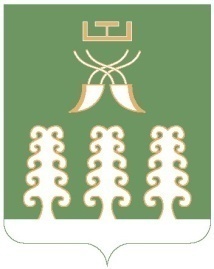 РЕСПУБЛИКА  БАШКОРТОСТАНМУНИЦИПАЛЬНЫЙ РАЙОНШАРАНСКИЙ РАЙОНСОВЕТ  СЕЛЬСКОГО ПОСЕЛЕНИЯСТАРОТУМБАГУШЕВСКИЙ СЕЛЬСОВЕТс. Старотумбагушево, тел.(34769)  2-47-19